Aşağıdaki ifadelerden doğru olanların başına ‘D’ yanlış olanların başına ‘Y’ yazalım.(     ) Belediye Başkanları seçimle iş başına gelir.(     ) Vali, ilçelerdeki yolların ve parkların yapımlarından sorumludur.(     ) Ülkemizin en küçük yönetim birimi ilçedir.(     ) Kaymakamlar ilçeyi yönetir ve ilçenin sorunlarıyla ilgilenir.(     ) Muhtarları Belediye başkanları atar.(     ) Ülkemizde 81 il vardır.(     ) Vali ve Kaymakam atama yoluyla göreve gelir.(     ) Şehirlerin temizlik, su, yol gibi işlerinin Belediye Başkanları yapar.(     ) Köy ve mahallelerin sorunlarını belirleyip çözmek Muhtarların görevidir.(     ) Bulunduğu ilin güvenliğini sağlamak Kaymakam’ın görevidir.Aşağıdaki ifadelerden hangileri Cumhuriyetin Ülkemize getirdiği yeniliklerdendir işaretleyiniz.        Padişahların halk tarafından seçilmesi.       Soyadı Kanunu ile herkese soyadı verilmesi.       Arap Alfabesinin kullanılması.       Ölçü, Takvim ve saatte yenileşmeye gidilmesi.       Başkent olarak İstanbul’un seçilmesi.       Giyim kuşamla ilgili yeniliklerin yapılması.       Kadınlara seçme seçilme ve eğitim hakkının tanınması.       Devletimizin adının Türkiye Cumhuriyeti olması.Aşağıdaki görsellerden Tarihi yerleri kırmızıya, Doğal Güzellikleri yeşile boyayalım.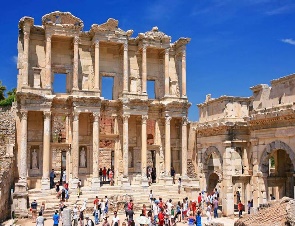 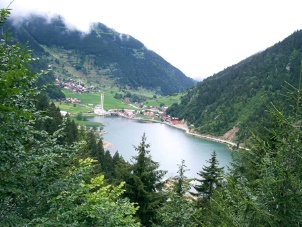 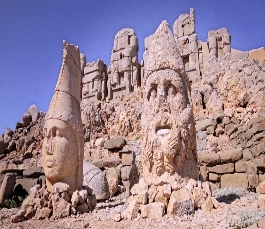 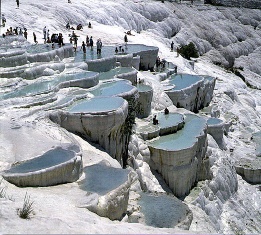 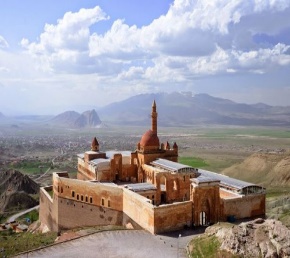 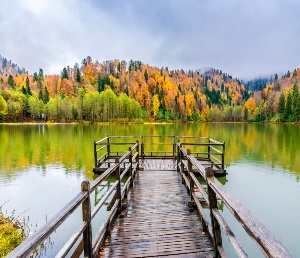 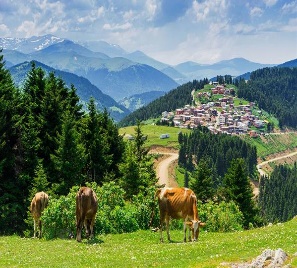 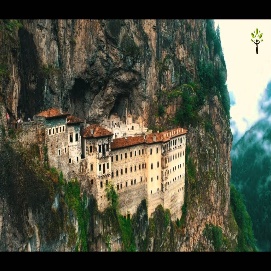 